УКАЗГЛАВЫ РЕСПУБЛИКИ БАШКОРТОСТАНО ПРЕДОСТАВЛЕНИИ ГРАНТОВ ГЛАВЫ РЕСПУБЛИКИ БАШКОРТОСТАННЕКОММЕРЧЕСКИМ НЕПРАВИТЕЛЬСТВЕННЫМ ОРГАНИЗАЦИЯМРЕСПУБЛИКИ БАШКОРТОСТАН, УЧАСТВУЮЩИМ В РАЗВИТИИИНСТИТУТОВ ГРАЖДАНСКОГО ОБЩЕСТВА И РЕАЛИЗУЮЩИМСОЦИАЛЬНО ЗНАЧИМЫЕ ПРОЕКТЫВ целях проведения конкурсов на предоставление грантов в форме субсидий (далее - гранты Главы Республики Башкортостан) некоммерческим неправительственным организациям Республики Башкортостан, участвующим в развитии институтов гражданского общества и реализующим социально значимые проекты, постановляю:(преамбула в ред. Указа Главы РБ от 21.01.2022 N УГ-28)1. Образовать Конкурсную комиссию по проведению конкурсов на предоставление грантов Главы Республики Башкортостан некоммерческим неправительственным организациям Республики Башкортостан, участвующим в развитии институтов гражданского общества и реализующим социально значимые проекты (далее - Конкурсная комиссия).(п. 1 в ред. Указа Главы РБ от 21.01.2022 N УГ-28)2. Утвердить:Положение о Конкурсной комиссии и ее состав согласно приложениям N 1 и N 2 к настоящему Указу;Положение о грантах Главы Республики Башкортостан, предоставляемых некоммерческим неправительственным организациям Республики Башкортостан, участвующим в развитии институтов гражданского общества и реализующим социально значимые проекты, согласно приложению N 3 к настоящему Указу.(в ред. Указа Главы РБ от 21.01.2022 N УГ-28)3. Указ вступает в силу со дня его подписания.ГлаваРеспублики БашкортостанР.ХАБИРОВУфа, Дом Республики27 февраля 2020 годаN УГ-69Приложение N 1к Указу ГлавыРеспублики Башкортостанот 27 февраля 2020 г. N УГ-69ПОЛОЖЕНИЕО КОНКУРСНОЙ КОМИССИИ ПО ПРОВЕДЕНИЮ КОНКУРСОВНА ПРЕДОСТАВЛЕНИЕ ГРАНТОВ ГЛАВЫ РЕСПУБЛИКИ БАШКОРТОСТАННЕКОММЕРЧЕСКИМ НЕПРАВИТЕЛЬСТВЕННЫМ ОРГАНИЗАЦИЯМ РЕСПУБЛИКИБАШКОРТОСТАН, УЧАСТВУЮЩИМ В РАЗВИТИИ ИНСТИТУТОВ ГРАЖДАНСКОГООБЩЕСТВА И РЕАЛИЗУЮЩИМ СОЦИАЛЬНО ЗНАЧИМЫЕ ПРОЕКТЫ1. ОБЩИЕ ПОЛОЖЕНИЯ1.1. Настоящее Положение определяет порядок работы Конкурсной комиссии по проведению конкурсов на предоставление грантов в форме субсидий некоммерческим неправительственным организациям Республики Башкортостан, участвующим в развитии институтов гражданского общества и реализующим социально значимые проекты (далее соответственно - Конкурсная комиссия, конкурс, гранты Главы Республики Башкортостан, некоммерческая неправительственная организация, проекты).1.2. Конкурсная комиссия в своей деятельности руководствуется Конституцией Российской Федерации, Конституцией Республики Башкортостан, законами Российской Федерации и Республики Башкортостан, указами и распоряжениями Президента Российской Федерации и Главы Республики Башкортостан, постановлениями и распоряжениями Правительства Российской Федерации и Правительства Республики Башкортостан, а также настоящим Положением.1.3. Конкурсная комиссия осуществляет свою деятельность с соблюдением принципов гласности, объективной оценки, единства требований и создания равных конкурентных условий на основе коллегиального обсуждения и решения вопросов, входящих в ее компетенцию.2. ФУНКЦИИ И ПРАВА КОНКУРСНОЙ КОМИССИИ2.1. Конкурсная комиссия осуществляет следующие функции:2.1.1) согласовывает по представлению Фонда содействия гражданскому обществу Республики Башкортостан (далее - Фонд):наименования и сроки проведения конкурсов на предоставление грантов Главы Республики Башкортостан некоммерческим неправительственным организациям;положения о проведении соответствующих конкурсов на предоставление грантов Главы Республики Башкортостан некоммерческим неправительственным организациям;Порядок проведения экспертизы проектов, поданных на конкурс на предоставление грантов Главы Республики Башкортостан некоммерческим неправительственным организациям;Положение о порядке оценки результатов реализации проектов победителей конкурсов на предоставление грантов Главы Республики Башкортостан некоммерческим неправительственным организациям;2.1.2) разрабатывает стратегию деятельности по предоставлению грантов Главы Республики Башкортостан некоммерческим неправительственным организациям;2.1.3) осуществляет контроль за обеспечением равных условий для некоммерческих неправительственных организаций - участников конкурсов на предоставление грантов Главы Республики Башкортостан;2.1.4) рассматривает заявки, представленные на конкурсы, в соответствии с Положением о грантах Главы Республики Башкортостан, предоставляемых некоммерческим неправительственным организациям Республики Башкортостан, участвующим в развитии институтов гражданского общества и реализующим социально значимые проекты, утвержденным Главой Республики Башкортостан (далее - Положение о грантах), и положениями о проведении конкурсов на предоставление грантов Главы Республики Башкортостан некоммерческим неправительственным организациям Республики Башкортостан, утверждаемыми Фондом отдельно для каждого конкурса (далее - заявки);2.1.5) принимает решения о допуске либо об отказе в допуске заявок к участию в конкурсе;(в ред. Указа Главы РБ от 06.06.2022 N УГ-374)2.1.6) по предложению Фонда утверждает состав экспертов для проведения экспертизы проектов. Состав экспертов формируется из числа должностных лиц государственных органов, органов местного самоуправления Республики Башкортостан, количество которых должно быть не более одной трети от общего числа экспертов, а также из числа представителей общественных объединений, некоммерческих организаций, научных и других организаций;2.1.7) формирует Экспертный совет из числа экспертов для объективной и независимой оценки заявок, допущенных к участию в конкурсе, и формирования перечня победителей;2.1.8) представляет информацию о составе экспертов в Фонд для заключения договоров с экспертами на проведение экспертизы представленных на конкурс проектов;2.1.9) согласовывает проект перечня победителей конкурса с предложениями о размерах грантов Главы Республики Башкортостан, предоставляемых на реализацию каждого проекта, сформированный Экспертным советом, и представляет его в Фонд для утверждения приказом Фонда.2.2. Конкурсная комиссия имеет право:запрашивать и получать в установленном порядке от государственных органов, органов местного самоуправления, руководителей организаций, общественных объединений, некоммерческих неправительственных организаций информацию, необходимую для осуществления деятельности Конкурсной комиссии;приглашать на заседания должностных лиц государственных органов, органов местного самоуправления Республики Башкортостан, представителей общественных объединений, некоммерческих неправительственных организаций, научных и других организаций;привлекать к работе Конкурсной комиссии в установленном порядке должностных лиц государственных органов, органов местного самоуправления Республики Башкортостан, представителей общественных объединений, некоммерческих неправительственных организаций, научных и других организаций.3. ПОРЯДОК РАБОТЫ КОНКУРСНОЙ КОМИССИИ3.1. Конкурсная комиссия формируется в составе не менее 10 человек и утверждается Главой Республики Башкортостан.3.2. Конкурсная комиссия образуется в составе председателя, его заместителя, секретаря и членов Конкурсной комиссии.Члены Конкурсной комиссии принимают участие в ее работе на общественных началах.3.3. Председатель Конкурсной комиссии руководит работой Конкурсной комиссии, определяет место, время и дату проведения заседаний Конкурсной комиссии, проводит ее заседания, при равенстве голосов имеет право решающего голоса, утверждает протоколы заседаний Конкурсной комиссии (далее - протоколы).Председатель Конкурсной комиссии несет ответственность за выполнение возложенных на Конкурсную комиссию функций.3.4. Заместитель председателя Конкурсной комиссии исполняет обязанности председателя Конкурсной комиссии в случае его отсутствия, а также осуществляет иные полномочия по поручению председателя Конкурсной комиссии.В случае отсутствия председателя Конкурсной комиссии и заместителя председателя Конкурсной комиссии председательствующий на заседании Конкурсной комиссии избирается путем открытого голосования из числа присутствующих членов Конкурсной комиссии.3.5. Секретарь Конкурсной комиссии (с правом голоса) осуществляет организационное обеспечение деятельности Конкурсной комиссии, ведет делопроизводство, принимает и регистрирует поступающие в Конкурсную комиссию документы и материалы, проверяет правильность их оформления, готовит материалы для рассмотрения на заседании Конкурсной комиссии, извещает ее членов, а также всех заинтересованных лиц о месте, дате и времени проведения заседаний Конкурсной комиссии не менее чем за три рабочих дня до проведения заседания Конкурсной комиссии, оформляет и подписывает протокол заседания Конкурсной комиссии.3.6. Заседания Конкурсной комиссии проводятся по мере необходимости, но не реже одного раза в год.Заседание Конкурсной комиссии является правомочным, если на нем присутствует не менее половины от общего числа членов Конкурсной комиссии.3.7. Члены Конкурсной комиссии имеют право:знакомиться с документами и материалами, имеющимися в распоряжении Конкурсной комиссии, а также с проектами документов Конкурсной комиссии на стадии их подготовки, вносить свои предложения в указанные проекты;в случае несогласия с принятым решением письменно изложить свое особое мнение, которое приобщается к протоколу заседания Конкурсной комиссии.3.8. Член Конкурсной комиссии не может делегировать свои полномочия иным лицам и не вправе контактировать с участниками конкурса.Член Конкурсной комиссии обязан соблюдать авторские права претендентов, подавших заявки на участие в конкурсе, на результаты их интеллектуальной деятельности, являющиеся объектами авторских прав в соответствии с общепризнанными принципами и нормами международного права, международными договорами Российской Федерации и Гражданским кодексом Российской Федерации.В случаях, если член Конкурсной комиссии лично (прямо или косвенно) заинтересован в итогах конкурса или имеются иные обстоятельства, способные повлиять на объективное мнение и исполнение обязанностей данным членом Конкурсной комиссии в работе Конкурсной комиссии, он обязан проинформировать об этом Конкурсную комиссию до начала рассмотрения заявок на участие в конкурсе и не участвовать в голосовании.Для целей настоящего Положения под личной заинтересованностью члена Конкурсной комиссии понимается принятие решений в отношении участников конкурса с целью получения им доходов (неосновательного обогащения) в денежной либо натуральной форме, доходов в виде материальной выгоды непосредственно для члена Конкурсной комиссии, его близких родственников, а также граждан или организаций, с которыми член Конкурсной комиссии связан финансовыми или иными обязательствами.Информация о наличии у члена Конкурсной комиссии личной заинтересованности в итогах конкурса или иных обстоятельствах, способных повлиять на объективное мнение и исполнение обязанностей данным членом Конкурсной комиссии в ее работе, а также решения, принятые Конкурсной комиссией по результатам рассмотрения такой информации, отражаются в протоколе заседания Конкурсной комиссии.3.9. Конкурсная комиссия принимает решения путем открытого голосования простым большинством голосов членов Конкурсной комиссии, присутствующих на заседании.В случае равенства голосов решающим является голос председателя Конкурсной комиссии, а в его отсутствие - председательствующего на заседании Конкурсной комиссии.3.10. Протоколы подписываются секретарем Конкурсной комиссии и утверждаются председателем Конкурсной комиссии в течение трех рабочих дней со дня проведения заседания Конкурсной комиссии.3.11. Протоколы в течение одного рабочего дня со дня их утверждения направляются в Фонд для размещения на официальном сайте конкурса в информационно-телекоммуникационной сети Интернет по адресу: грантыглавы102.рф.(в ред. Указа Главы РБ от 16.03.2022 N УГ-115)К протоколу о согласовании проекта перечня победителей конкурса прилагается заверенный подписями председательствующего на заседании и секретаря Конкурсной комиссии проект перечня победителей конкурса с предложениями о размерах грантов Главы Республики Башкортостан, предоставляемых на реализацию каждого проекта.3.12. Организационно-техническое обеспечение деятельности Конкурсной комиссии осуществляется Фондом.Приложение N 2к Указу ГлавыРеспублики Башкортостанот 27 февраля 2020 г. N УГ-69СОСТАВКОНКУРСНОЙ КОМИССИИ ПО ПРОВЕДЕНИЮ КОНКУРСОВНА ПРЕДОСТАВЛЕНИЕ ГРАНТОВ ГЛАВЫ РЕСПУБЛИКИ БАШКОРТОСТАННЕКОММЕРЧЕСКИМ НЕПРАВИТЕЛЬСТВЕННЫМ ОРГАНИЗАЦИЯМ РЕСПУБЛИКИБАШКОРТОСТАН, УЧАСТВУЮЩИМ В РАЗВИТИИ ИНСТИТУТОВ ГРАЖДАНСКОГООБЩЕСТВА И РЕАЛИЗУЮЩИМ СОЦИАЛЬНО ЗНАЧИМЫЕ ПРОЕКТЫПриложение N 3к Указу ГлавыРеспублики Башкортостанот 27 февраля 2020 г. N УГ-69ПОЛОЖЕНИЕО ГРАНТАХ ГЛАВЫ РЕСПУБЛИКИ БАШКОРТОСТАН, ПРЕДОСТАВЛЯЕМЫХНЕКОММЕРЧЕСКИМ НЕПРАВИТЕЛЬСТВЕННЫМ ОРГАНИЗАЦИЯМ РЕСПУБЛИКИБАШКОРТОСТАН, УЧАСТВУЮЩИМ В РАЗВИТИИ ИНСТИТУТОВ ГРАЖДАНСКОГООБЩЕСТВА И РЕАЛИЗУЮЩИМ СОЦИАЛЬНО ЗНАЧИМЫЕ ПРОЕКТЫ1. Целью предоставления грантов в форме субсидий является государственная поддержка некоммерческих неправительственных организаций Республики Башкортостан, участвующих в развитии институтов гражданского общества и реализующих социально значимые проекты (далее - гранты Главы Республики Башкортостан, некоммерческие неправительственные организации).2. Гранты Главы Республики Башкортостан предоставляются некоммерческим неправительственным организациям по результатам конкурсов, которые проводятся Фондом содействия гражданскому обществу Республики Башкортостан (далее - Фонд) с участием Конкурсной комиссии по проведению конкурсов на предоставление грантов Главы Республики Башкортостан некоммерческим неправительственным организациям, участвующим в развитии институтов гражданского общества и реализующим социально значимые проекты (далее - Конкурсная комиссия).3. Главным распорядителем как получателем средств бюджета Республики Башкортостан, осуществляющим предоставление субсидий Фонду, является Управление делами Главы Республики Башкортостан.(п. 3 в ред. Указа Главы РБ от 30.08.2023 N УГ-776)4. Гранты Главы Республики Башкортостан предоставляются некоммерческим неправительственным организациям, участвующим в развитии институтов гражданского общества, реализующим социально значимые проекты, зарегистрированным и осуществляющим деятельность на территории Республики Башкортостан (по направлению, указанному в подпункте 4.12.1 настоящего пункта, гранты Главы Республики Башкортостан предоставляются также некоммерческим неправительственным организациям, которые зарегистрированы за пределами Республики Башкортостан на территории Российской Федерации) по следующим направлениям:4.1) социальное обслуживание, социальная поддержка и защита отдельных категорий граждан;4.2) поддержка семьи, материнства, отцовства и детства;4.3) культура и искусство;4.4) сохранение исторической памяти;4.5) развитие институтов гражданского общества;4.6) защита прав и свобод человека и гражданина, в том числе защита прав заключенных;4.7) охрана здоровья, пропаганда здорового образа жизни, физической культуры и спорта;4.8) наука, образование и просвещение;4.9) охрана окружающей среды, создание комфортной среды проживания, защита животных;4.10) укрепление межнационального и межрелигиозного согласия;4.11) молодежная политика;4.12) сохранение и развитие государственных языков Республики Башкортостан и языков народов Республики Башкортостан в сферах культуры, образования, науки, средств массовой информации, молодежной политики и спорта;4.12.1) сохранение и развитие башкирского языка в сферах культуры, образования, науки, средств массовой информации, молодежной политики и спорта за пределами Республики Башкортостан на территории Российской Федерации;4.13) кинематография;4.14) средства массовой информации.(пп. 4.14 введен Указом Главы РБ от 25.07.2023 N УГ-601)(п. 4 в ред. Указа Главы РБ от 28.04.2023 N УГ-304)5. Конкурсы на предоставление грантов Главы Республики Башкортостан некоммерческим неправительственным организациям (далее - конкурс, конкурсы) проводятся не реже двух раз в год.6. В связи с подготовкой и проведением конкурсов Фонд:6.1) определяет по согласованию с Конкурсной комиссией наименования и сроки проведения конкурсов на предоставление грантов Главы Республики Башкортостан некоммерческим неправительственным организациям;6.2) не позднее чем за десять рабочих дней до начала приема заявок для участия в конкурсах по согласованию с Конкурсной комиссией утверждает своим приказом и размещает в общем доступе на федеральном электронном портале и на официальном сайте конкурса в информационно-телекоммуникационной сети Интернет по адресам: гранты.рф и грантыглавы102.рф положения о проведении конкурсов на предоставление грантов Главы Республики Башкортостан некоммерческим неправительственным организациям и объявление о проведении конкурса;(пп. 6.2 в ред. Указа Главы РБ от 25.01.2023 N УГ-21)6.3) исключен с 25 января 2023 года. - Указ Главы РБ от 25.01.2023 N УГ-21;6.3) обеспечивает прозрачность и открытость проведения конкурсов;6.4) обеспечивает информационное сопровождение конкурсов и проектов победителей;6.5) оказывает консультационную поддержку некоммерческим неправительственным организациям по вопросам проведения конкурсов;6.6) организует проведение экспертизы представленных на конкурс проектов экспертами и Экспертным советом, состав которых утверждается Конкурсной комиссией;6.7) утверждает по согласованию с Конкурсной комиссией перечень некоммерческих неправительственных организаций, признанных победителями конкурсов, с предложениями о размерах грантов Главы Республики Башкортостан, предоставляемых на реализацию каждого проекта, с последующим предоставлением грантов Главы Республики Башкортостан некоммерческим неправительственным организациям, участвующим в развитии институтов гражданского общества и реализующим социально значимые проекты;6.8) организует и проводит, в том числе с привлечением физических и юридических лиц, мониторинг проектов, на реализацию которых предоставляются гранты Главы Республики Башкортостан (включая осуществление контроля за использованием грантов), и оценку результатов таких проектов, в том числе социального эффекта.7. Фонд не позднее чем за десять рабочих дней до начала приема заявок для участия в первом из конкурсов 2022 года по согласованию с Конкурсной комиссией утверждает своим приказом и размещает в общем доступе на федеральном электронном портале и на официальном сайте конкурса в информационно-телекоммуникационной сети Интернет по адресам: гранты.рф и грантыглавы102.рф:(в ред. Указа Главы РБ от 16.03.2022 N УГ-115)Порядок проведения экспертизы проектов, поданных на конкурсы;Положение о порядке оценки результатов реализации проектов победителей конкурсов на предоставление грантов Главы Республики Башкортостан некоммерческим неправительственным организациям.8. Грант Главы Республики Башкортостан предоставляется на основании Соглашения о предоставлении гранта Главы Республики Башкортостан, заключенного между Фондом и победителем конкурса, в соответствии с формой, утвержденной приказом Фонда.9. Требования к отчетности и к осуществлению контроля за соблюдением порядка и условий предоставления субсидий Фонду, грантов Главы Республики Башкортостан Фонду определяются Постановлением Правительства Республики Башкортостан от 24 марта 2020 года N 186.(в ред. Указа Главы РБ от 06.06.2022 N УГ-374)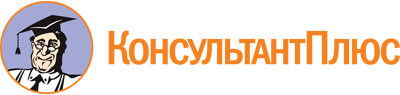 Указ Главы РБ от 27.02.2020 N УГ-69
(ред. от 13.10.2023)
"О предоставлении грантов Главы Республики Башкортостан некоммерческим неправительственным организациям Республики Башкортостан, участвующим в развитии институтов гражданского общества и реализующим социально значимые проекты"Документ предоставлен КонсультантПлюс

www.consultant.ru

Дата сохранения: 05.11.2023
 27 февраля 2020 годаN УГ-69Список изменяющих документов(в ред. Указов Главы РБ от 30.10.2020 N УГ-476,от 21.04.2021 N УГ-206, от 11.06.2021 N УГ-292, от 07.07.2021 N УГ-344,от 09.12.2021 N УГ-721, от 21.01.2022 N УГ-28, от 16.03.2022 N УГ-115,от 06.06.2022 N УГ-374, от 14.09.2022 N УГ-660, от 25.01.2023 N УГ-21,от 16.03.2023 N УГ-177, от 28.04.2023 N УГ-304, от 25.07.2023 N УГ-601,от 30.08.2023 N УГ-776, от 13.10.2023 N УГ-909)Список изменяющих документов(в ред. Указов Главы РБ от 21.01.2022 N УГ-28,от 16.03.2022 N УГ-115, от 06.06.2022 N УГ-374)Список изменяющих документов(в ред. Указов Главы РБ от 21.01.2022 N УГ-28,от 16.03.2022 N УГ-115, от 06.06.2022 N УГ-374, от 14.09.2022 N УГ-660,от 16.03.2023 N УГ-177, от 28.04.2023 N УГ-304, от 25.07.2023 N УГ-601,от 30.08.2023 N УГ-776, от 13.10.2023 N УГ-909)Таболина А.Н.-заместитель министра семьи, труда и социальной защиты населения Республики Башкортостан, председатель Конкурсной комиссииГайсина З.Р.-председатель Совета при Главе Республики Башкортостан по правам человека и развитию институтов гражданского общества, заместитель председателя Конкурсной комиссииНизамутдинов Р.Р.-первый заместитель генерального директора Фонда содействия гражданскому обществу Республики Башкортостан, секретарь Конкурсной комиссииАбрамова И.Е.-Уполномоченный по защите прав предпринимателей в Республике Башкортостан (по согласованию)Брыкин В.Ф.-глава регионального исполкома Общероссийского народного фронта в Республике Башкортостан (по согласованию)Газизов М.А.-заместитель руководителя Агентства по печати и средствам массовой информации Республики БашкортостанЛапшина Н.М.-первый заместитель министра культуры Республики БашкортостанЛьвова И.Г.-руководитель Центра инноваций социальной сферы автономной некоммерческой организации "Агентство Республики Башкортостан по развитию малого и среднего предпринимательства" (по согласованию)Панчихина О.Ю.-Уполномоченный по правам ребенка в Республике Башкортостан (по согласованию)Рамазанов К.Н.-президент государственного бюджетного научного учреждения "Академия наук Республики Башкортостан"Юсупова Г.Р.-директор автономной некоммерческой организации по сохранению и развитию башкирского языка (по согласованию)Янгиров А.В.-проректор по стратегическому развитию федерального государственного бюджетного образовательного учреждения высшего образования "Уфимский университет науки и технологий" (по согласованию)Список изменяющих документов(в ред. Указов Главы РБ от 21.01.2022 N УГ-28,от 16.03.2022 N УГ-115, от 06.06.2022 N УГ-374, от 25.01.2023 N УГ-21,от 28.04.2023 N УГ-304, от 25.07.2023 N УГ-601, от 30.08.2023 N УГ-776)